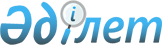 Об утверждении Положения о государственном учреждении "Аппарат акима Камыстинского района"
					
			Утративший силу
			
			
		
					Постановление акимата Камыстинского района Костанайской области от 26 февраля 2015 года № 29. Зарегистрировано Департаментом юстиции Костанайской области 6 апреля 2015 года № 5495. Утратило силу постановлением акимата Камыстинского района Костанайской области от 15 июня 2016 года № 89      Сноска. Утратило силу постановлением акимата Камыстинского района Костанайской области от 15.06.2016 № 89

      В соответствии с  пунктом 4 статьи 38 Закона Республики Казахстан от 23 января 2001 года "О местном государственном управлении и самоуправлении в Республике Казахстан",  Указом Президента Республики Казахстан от 29 октября 2012 года № 410 "Об утверждении Типового положения государственного органа Республики Казахстан" акимат Камыстинского района ПОСТАНОВЛЯЕТ:

      1. Утвердить прилагаемое  Положение о государственном учреждении "Аппарат акима Камыстинского района".

      2. Настоящее постановление вводится в действие по истечении десяти календарных дней после дня его первого официального опубликования.

 Положение о государственном учреждении
"Аппарат акима Камыстинского района"
1. Общие положения      1. Государственное учреждение "Аппарат акима Камыстинского района" является государственным органом Республики Казахстан, осуществляющим руководство в сфере обеспечения деятельности акима и местного государственного управления.

      2. Государственное учреждение "Аппарат акима Камыстинского района" не имеет ведомств.

      3. Государственное учреждение "Аппарат акима Камыстинского района" осуществляет свою деятельность в соответствии с  Конституцией и законами Республики Казахстан, актами Президента и Правительства Республики Казахстан, иными нормативными правовыми актами, а также настоящим  Положением.

      4. Государственное учреждение "Аппарат акима Камыстинского района" является юридическим лицом в организационно-правовой форме государственного учреждения, имеет печати и штампы со своим наименованием на государственном языке, бланки установленного образца, в соответствии с законодательством Республики Казахстан счета в органах казначейства.

      5. Государственное учреждение "Аппарат акима Камыстинского района" вступает в гражданско-правовые отношения от собственного имени.

      6. Государственное учреждение "Аппарат акима Камыстинского района" имеет право выступать стороной гражданско-правовых отношений от имени государства, если оно уполномочено на это в соответствии с законодательством.

      7. Государственное учреждение "Аппарат акима Камыстинского района" по вопросам своей компетенции в установленном законодательством порядке принимает решения, оформляемые приказами руководителя государственного учреждения "Аппарат акима Камыстинского района" и другими актами, предусмотренными законодательством Республики Казахстан.

      8. Структура и лимит штатной численности государственного учреждения "Аппарат акима Камыстинского района" утверждаются в соответствии с действующим законодательством.

      9. Местонахождение юридического лица: 110800, Республика Казахстан, Костанайская область, Камыстинский район, село Камысты, улица Ержанова, дом 61.

      10. Полное наименование государственного органа - государственное учреждение "Аппарат акима Камыстинского района".

      11. Настоящее  Положение является учредительным документом государственного учреждения "Аппарат акима Камыстинского района".

      12. Финансирование деятельности государственного учреждения "Аппарат акима Камыстинского района" осуществляется из местного бюджета.

      13. Государственному учреждению "Аппарат акима Камыстинского района"" запрещается вступать в договорные отношения с субъектами предпринимательства на предмет выполнения обязанностей, являющихся функциями государственного учреждения "Аппарат акима Камыстинского района".

      Если государственному учреждению "Аппарат акима Камыстинского района" законодательными актами предоставлено право осуществлять приносящую доходы деятельность, то доходы, полученные от такой деятельности, направляются в доход государственного бюджета.

 2. Миссия, основные задачи, функции, права и обязанности государственного органа      14. Миссия государственного учреждения "Аппарат акима Камыстинского района": обеспечивает информационно-аналитическую, организационно-правовую и материально-техническую деятельность акима и акимата района.

      15. Задачи:

      1) проведение в жизнь политики Президента Республики Казахстан по охране и укреплению государственного суверенитета, конституционного строя, обеспечению безопасности, территориальной целостности Республики Казахстан;

      2) осуществление мер по укреплению законности и правопорядка, повышению уровня правосознания граждан и их активной гражданской позиции в общественно-политической жизни страны;

      3) осуществление основных направлений государственной, социально-экономической политики и управления социальными и экономическими процессами в районе, обеспечение в этих целях согласованного функционирования всех органов исполнительной власти;

      4) иные задачи, предусмотренные законодательством Республики Казахстан.

      16. Функции:

      1) проводит анализ состояния исполнительской дисциплины в структурных подразделениях государственного учреждения "Аппарат акима Камыстинского района", исполнительных органах, финансируемых из местного бюджета;

      2) планирует проведение заседаний акимата, совещаний, семинаров и других мероприятий, организует их подготовку и проведение, по предложению членов акимата и руководителей исполнительных органов, финансируемых из местного бюджета, составляет ежеквартальный перечень вопросов для рассмотрения на заседаниях акимата;

      3) ведет делопроизводство акимата и обработку корреспонденции, поступающей в акимат, акиму, обеспечивает сбор, обработку информации, поступающей из других государственных органов и организаций, а также обращений физических и юридических лиц по вопросам, относящимся к компетенции акимата и акима Камыстинского района;

      4) организует и обеспечивает подготовку проектов постановлений акимата, решений и распоряжений акима, приказов руководителя государственного учреждения "Аппарат акима Камыстинского района";

      5) осуществляет контроль за исполнением актов и поручений Президента, Правительства и центральных государственных органов Республики Казахстан, а также акима и акимата области, района;

      6) обеспечивает взаимодействие и координацию деятельности органов государственного управления, подчиненных акиму района;

      7) вносит предложения акиму и акимату района об изменении, приостановлении, прекращении, отмене противоречащих действующему законодательству актов акима и акимата;

      8) обеспечивает поддержку и развитие интернет-ресурса акимата, организующего взаимодействие органов государственного управления с гражданами и юридическими лицами в условиях информационного общества;

      9) осуществляет мониторинг кадров аппарата акима района и исполнительных органов, финансируемых из местного бюджета;

      10) ведет регистрацию актов, изданных акимом и акиматом;

      11) обеспечивает надлежащее оформление и рассылку актов акима и акимата;

      12) осуществляет документационное обеспечение, в том числе путем организации надлежащего документооборота, внедрения и развития информационных технологий, контроль за соблюдением правил делопроизводства и расширения сферы применения государственного языка;

      13) осуществляет прием, регистрацию и учет обращений физических и юридических лиц, организует личный прием физических лиц и представителей юридических лиц акимом района, заместителями акима района и руководителем государственного учреждения "Аппарат акима Камыстинского района";

      14) осуществляет регистрацию актов гражданского состояния и вносит сведения о регистрации в Государственную базу данных о физических лицах в порядке, установленном законодательством Республики Казахстан;

      15) формирует индивидуальные идентификационные номера при выдаче свидетельств о рождении;

      16) осуществляет иные функции в соответствии с законодательством Республики Казахстан.

      17. Права и обязанности:

      1) в пределах своей компетенции запрашивать и получать необходимую информацию, документы и иные материалы от должностных лиц государственных органов и других организаций;

      2) дача необходимых поручений руководителям организаций, расположенных на территории района, по вопросам своей компетенции;

      3) взаимодействие с другими органами государственного управления, органами общественного самоуправления и другими организациями по вопросам повышения эффективности управления на соответствующей территории;

      4) осуществляет иные права и обязанности в соответствии с законодательством Республики Казахстан.

 3. Организация деятельности государственного органа      18. Руководство государственным учреждением "Аппарат акима Камыстинского района" осуществляется первым руководителем, который несет персональную ответственность за выполнение возложенных на государственное учреждение "Аппарат акима Камыстинского района" задач и осуществление им своих функций.

      19. Первый руководитель государственного учреждения "Аппарат акима Камыстинского района" назначается на должность и освобождается от должности акимом Камыстинского района.

      20. Полномочия первого руководителя государственного учреждения "Аппарат акима Камыстинского района":

      1) представляет государственное учреждение "Аппарат акима Камыстинского района" в государственных органах, иных организациях независимо от форм собственности в соответствии с действующим законодательством Республики Казахстан;

      2) без доверенности действует от имени государственного учреждения "Аппарат акима Камыстинского района";

      3) принимает меры, направленные на противодействие коррупции в государственном учреждении "Аппарат акима Камыстинского района", и несет персональную ответственность за принятие ненадлежащих антикоррупционных мер;

      4) организует и руководит работой государственного учреждения "Аппарат акима Камыстинского района" и несет персональную ответственность за выполнение возложенных задач и функций;

      5) издает приказы;

      6) подписывает служебную документацию;

      7) назначает, освобождает, налагает дисциплинарные взыскания и применяет меры поощрения на работников государственного учреждения "Аппарат акима Камыстинского района", осуществляющих техническое обслуживание и обеспечивающих функционирование государственного учреждения "Аппарат акима Камыстинского района" и не являющихся государственными служащими, вопросы трудовых отношений которых отнесены к его компетенции;

      8) осуществляет личный прием физических лиц и представителей юридических лиц;

      9) осуществляет иные полномочия в соответствии законодательством Республики Казахстан по вопросам, отнесенным к его компетенции.

      Режим работы устанавливается в соответствии с регламентом работы государственного учреждения "Аппарат акима Камыстинского района", утвержденного приказом первого руководителя государственного учреждения "Аппарат акима Камыстинского района".

      Исполнение полномочий первого руководителя государственного учреждения "Аппарат акима Камыстинского района" в период его отсутствия осуществляется лицом, его замещающим в соответствии с действующим законодательством.

      21. Государственное учреждение "Аппарат акима Камыстинского района" возглавляется руководителем аппарата, назначаемым на должность и освобождаемым от должности в соответствии с действующим законодательством Республики Казахстан.

 4. Имущество государственного органа      22. Государственное учреждение "Аппарат акима Камыстинского района" может иметь на праве оперативного управления обособленное имущество в случаях, предусмотренных законодательством.

      Имущество государственного учреждения "Аппарат акима Камыстинского района" формируется за счет имущества, переданного ему собственником, а также имущества (включая денежные доходы), приобретенного в результате собственной деятельности и иных источников, не запрещенных законодательством Республики Казахстан.

      23. Имущество, закрепленное за государственным учреждением "Аппарат акима Камыстинского района", относится к коммунальной собственности.

      24. Государственное учреждение "Аппарат акима Камыстинского района" не вправе самостоятельно отчуждать или иным способом распоряжаться закрепленным за ним имуществом и имуществом, приобретенным за счет средств, выданных ему по плану финансирования, если иное не установлено законодательством.

 5. Реорганизация и упразднение государственного органа      25. Реорганизация и упразднение государственного учреждения "Аппарат акима Камыстинского района" осуществляются в соответствии с законодательством Республики Казахстан.


					© 2012. РГП на ПХВ «Институт законодательства и правовой информации Республики Казахстан» Министерства юстиции Республики Казахстан
				
      Исполняющий обязанности
акима района

Е. Карбозов
Утверждено
постановлением акимата
от 26 февраля 2015 года № 29